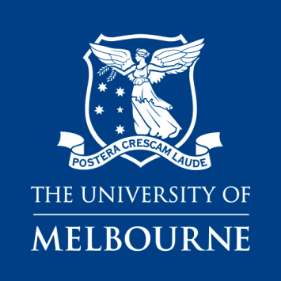 2021 Endeavour Research, Innovation and Commercialisation Prize Application Form Note:Please respond with a maximum of three-page response (plus relevant appendices) to the award judging criteriaAppendixAll questions can be directed to the Endeavour team at endeavour-feit@unimelb.edu.au.To apply, submit the completed application form in PDF format via email to 
endeavour-feit@unimelb.edu.au by no later than 5pm Thursday 16 September 2021.Short-listed project teams will ‘pitch’ their project in a short presentation to the judging panel via Zoom during this pitching period. Short-listed project teams will be contacted on Thursday 23 September 2021 to set up this availability with the judges.Project DetailsProject DetailsProject CodeProject TitleTeam Member(s)Team Supervisor(s)Industry Partner(s) (Specific company, if any)Project Team Contact DetailsProject Team Contact DetailsContact Phone NumberContact Email AddressResponse to Judging CriteriaProblem statement [Suggested limit of 500 characters incl spaces]What is the problem to be solved? Please Include the relevant context/application addressed.Response:Market [Suggested limit of 750 characters incl spaces]Address the following:Why has the problem not been addressed to-date?What alternative solutions/approaches are currently available to address the problem?What is the size of the problem, and hence the opportunity? Response:Competitors [Suggested limit of 500 characters incl spaces]Provide examples of companies and/or research groups who would compete with you to develop solutions to the problem?Response:Proposed Project Solution [Suggested limit of 1,500 characters incl spaces]Please outline your proposed solution to the problem that you have developed as part of your project, paying particular attention to how it addresses the problem (outlined in Q1) compared to available alternatives (outlined in Q2) and potential competitors (outlined in Q3)Response:Implementation & Translation Viability [Suggested limit of 1,000 characters incl spaces]Please outline how you expect your solution to be taken from its current stage and be implemented to have impact. Where appropriate, outline how users/customers will incorporate your innovation into their existing practices/processes/businesses to realise impact. Include any implementation concerns/risks such as cost, ethical considerations, complexity, competition, or regulation you are aware of and how these may be overcome.Response: